Obecní úřad Dasnice srdečně zve naMikulášskou zábavu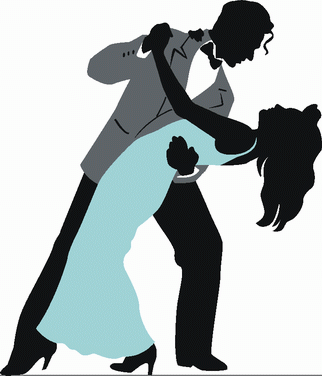 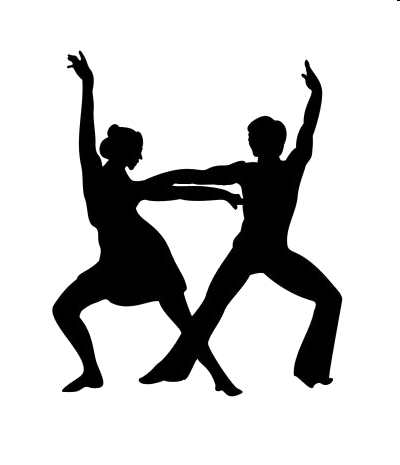 Kdy: 5. 12. 2015		Kde: hostinec U Bobra	 V kolik: od 20.00 hodin	  K tanci a poslechu                  bude hrát kapela Ulice